ALTERNATIVT FÖRSLAGSvar på remiss: En klimatanpassad miljöbalk för samtiden och framtidenKommunstyrelsens beslut[Beslutets innebörd ska framgå i klartext och vara utformat som om nämnden redan hade fattat beslutet. Syftet är att texten ska kunna flyttas över direkt till protokollet.Beslutet ska kunna förstås separat utan att behöva läsas tillsammans med bilagor och därför får formuleringar såsom ”nämnden beslutar i enlighet med föreliggande förslag”, ”avge skrivelse enligt förslag” inte användas. Beslutet får skrivas i punkt-form om det blir tydligare i ett sådant format.Under denna rubrik anger du även eventuella reservationer i de fall ärendet expedieras internt. Lägg till en ny rubrik med formatet Rubrik 1 och skriv; Reservation ] [Sammanfattningen ska på kortfattat informera om vad ärendet i stora drag handlar om och varför det initierats. Ta aldrig bort denna rubrik.Sammanfattningen ska så långt det är möjligt kunna användas i protokollet. Den ska stämma överens med övrig text i skrivelsen. Fakta som inte återfinns i någon annan del av dokumentet ska heller inte vara en del av sammanfattningen.]Ärendet i sin helhetUppdraget till utredningen var att se över all relevant svensk lagstiftning så att det klimatpolitiska ramverket får genomslag. Delbetänkandet En klimat-anpassad miljöbalk för samtiden och framtiden (SOU 2021:21) lämnades den 31 mars 2021. Regeringen beslutade därefter den 23 juni 2021 att ge utredaren i uppdrag att utreda möjligheten att väga klimatnytta mot negativ påverkan på människors hälsa och miljön, genom en särskild avvägningsregel i miljöbalken.Klimaträttsutredningens slutbetänkande redovisar förslag till ändringar av lagstiftningen inom tre områden: främja bidrag till klimatomställningen, underlätta byggande av elnät och ett transporteffektivt samhälle.Utredningen lämnar ett antal förslag på regeländringar, utredningar och uppdrag i syfte att förbättra förutsättningarna för en snabbare klimatomställning genom enklare etablering av verksamheter, utbyggnad av elnät för ökad elektrifiering och för ett transporteffektivt samhälle. Förslagen som rör ett transporteffektivt samhälle kan anses väga tyngre där bland annat Trafikverkets prognosstyrda arbete ska övergå till mer scenariostyrning och fyrstegsprincipen får mer genomslag i planering på olika nivåer. Trafikverket behöver även framgent arbeta utifrån realistiska prognoser så att rätt infrastruktursatsningar kan genomföras, för att även i framtiden säkerställa god framkomlighet på vägnätet.Förslagen ligger i linje med och gynnar Borås Stads arbete enligt fattade beslut och styrdokument som bland annat översiktsplan, energi- och klimatstrategi och cykelstrategi. Bland annat förslaget att överge trafikverkets prognosstyrning har efterfrågats sedan länge av bland annat Klimatkommunernas medlemmar. [Under denna rubrik beskrivs ärendet i sin helhet, hur ärendet initierats, vad som hänt hittills samt man kommit fram till och varför. Det är här själva utredningen av ärendet sker. Dela gärna upp en längre text i stycken och använd informativa underrubrikerI de fall ärendet kan beskrivas på högst en halv A4-sida kan rubriken Sammanfattning användas istället och man ersätter rubriken ”Sammanfattning” med Ärendet i sin helhet. För att få en allsidig belysning av ett ärende kan nedanstående checklista användas:Omvärld, forskning, evidens? Statistik, uppföljning och analys?Lagstiftning, myndigheters förskrifter, praxis, rättssäkerhet?Vision 2025, andra styrdokument, tidigare beslut?Konsekvenser avseende ekonomi, organisation, miljö och brukare/medborgare?Samråd och dialog med intressenter i ärendet, t ex. medborgare, andra myndigheter eller förvaltningar i kommunen, berörda organisationer, pensionärsråd?]Beslutsunderlag[Här anges de handlingar som ska skickas med till nämnden. Handlingarna ska vara daterade och uppställda i den ordning som handlingarna ska ligga när de skickas till nämnden.]SamverkanSamhällsbyggnadsnämnden och Miljö- och konsumentnämnden har yttrat sig och tillstyrker remissen. Samhällsbyggnadsnämnden har fokuserat på delarna som rör ändringar i plan- och bygglagen, Miljö- och konsumentnämnden har lagt fokus på delarna som rör transporter och ser ett visst behov av mer stöd i genomförandet.[Under denna rubrik anges när ärendet har samverkats med de fackliga organisationerna. Är det ingen samverkan tar du bort rubriken]Beslutet expedieras till1. Miljöförvaltningen2. Samhällsbyggnadsförvaltningen[Under denna rubrik anger handläggaren vilka som ska ta del av beslutet. Ange även e-postadress/postadress. Ska beslutet inte expedieras ange då: ”Ingen expediering”]För Allianspartierna i BoråsModeraterna		Kristdemokraterna Annette Carlson 		Niklas Arvidsson 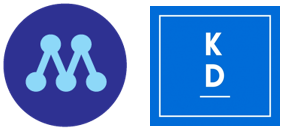 SKRIVELSESKRIVELSESida1(1)Datum2022-10-17InstansKommunstyrelsenDnr KS 2022-00595 3.2.1.0InstansKommunstyrelsenDnr KS 2022-00595 3.2.1.0